В Администрацию городского округа Первоуральскот __________________________________________________________________________________________________________________________________________________________________________________________(для юр. лиц - полное наименование, ОГРН, ИНН;для физических лиц - фамилия, имя, отчество, реквизиты документа, удостоверяющего личность, ИНН (при наличии))Адрес:__________________________________________________________________________________________________________________________________________(местонахождение юр. лица; место регистрации физического лица)Контактный тел.:_____________________Почтовый   адрес и (или) электронный адрес для связи с заявителем: ___________________________________________________________________________________________________________ЗАЯВЛЕНИЕо предоставлении земельного участкаВ соответствии со статьей 39.17 Земельного кодекса Российской Федерации,                       на основаниии_________________________________________________________________(указывается основание из числа предусмотренных п. 2 ст. 39.3,  п. 2 ст. 39.6, ст. 39.9, п. 2 ст. 39.10 Земельного кодекса РФ)прошу(сим)  предоставить в _____________________________________________________________________________(указывается вид права на котором предполагается приобретение земельного участка – в собственность за плату, в аренду, в постоянное (бессрочное) пользование, в безвозмездное пользование)сроком на _________________________________________________________________ лет.(срок аренды - в соответствии с п. 8 ст. 39.8 Земельного кодекса РФ, срок безвозмездного пользования - в соответствии с п. 2 ст. 39.10 Земельного кодекса РФ)земельный   участок,  площадью  __________  кв., кадастровый номер 66:58:_____________________________________________ адрес:    Свердловская    область,   город   Первоуральск, ___________________________________________________________________________________________________________________________________,  (далее  -Земельный участок).Реквизиты решения о предварительном согласовании предоставления Земельного учаска:______________________________________________________________________________Цель использования земельного участка: _____________________________________________________________________________Реквизиты решения об изъятии земельного участка для государственных или муниципальных нужд в случае, если земельный участок предоставляется взамен земельного участка, изымаемого для государственных или муниципальных нужд: ______________________________________________________________________________Реквизиты решения об утверждении документа территориального планирования и (или) проекта планировки территории в случае, если земельный участок предоставляется для размещения объектов, предусмотренных указанными документом и (или) проектом:_____________________________________________________________________________Мне  разъяснено,  что  в  соответствии  с Федеральным законом                                                             от 27 июля 2010 года №  210-ФЗ  «Об  организации  предоставления государственных и муниципальных услуг» документы,  указанные  в  пункте  19  административного  регламента,  не  обязательны к представлению и могут быть получены Администрацией городского округа Первоуральск  самостоятельно.  Вышеуказанные  документы  приобщаются  мною  по собственной инициативе.Мною выбран способ предоставления результата муниципальной услуги (нужное отметить):  непосредственно при личном обращении*;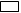   посредством почтового отправления.*в случае неявки за получением результата в течение пяти дней с даты извещения о готовности, ответ направляется почтовым отправлением по адресу, указанному в заявлении. Согласен на уведомление меня о ходе предоставления услуги и о необходимости получения результата предоставления услуги по адресу электронной почты и(или) телефону.Приложение:1. ___________________________________________________________________________2. ___________________________________________________________________________3.____________________________________________________________________________4. ___________________________________________________________________________5. ___________________________________________________________________________Настоящим выражаю согласие на обработку  моих  персональных  данных   и персональных  данных  представляемых  мною лиц в соответствии с Федеральным законом                                                                    от 27 июля 2006 года № 152-ФЗ.Перечень действий с персональными данными, на совершение которых дается согласие, общее описание используемых оператором способов обработки:1.  Получение  персональных  данных  у  субъекта персональных данных, а также у третьих лиц.2.  Хранение  персональных  данных  (в  электронном  виде и на бумажном носителе).3. Уточнение (обновление, изменение) персональных данных.4.  Использование  персональных данных Администрацией городского округа Первоуральск5.  Передача  персональных  данных  субъекта в порядке, предусмотренном законодательством Российской Федерации.Настоящее  согласие  является  бессрочным.  Порядок  отзыва  настоящего согласия - по личному заявлению субъекта персональных данных._________________________  __________________________  ________________________	дата	                                            подпись                                    расшифровка